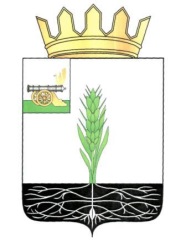 АДМИНИСТРАЦИЯ МУНИЦИПАЛЬНОГО ОБРАЗОВАНИЯ 
«ПОЧИНКОВСКИЙ РАЙОН» СМОЛЕНСКОЙ ОБЛАСТИП О С Т А Н О В Л Е Н И Е О внесении изменения в постановление  Администрации муниципального образования «Починковский район» Смоленской области от 02.03.2017 № 50-адмВ соответствии со ст. 218 Трудового кодекса Российской Федерации, приказом Министерства труда и социальной защиты Российской Федерации от 22.09.2021 N 650н "Об утверждении примерного положения о комитете (комиссии) по охране труда" Администрация муниципального образования «Починковский район»Смоленской области  п о с т а н о в л я е т:1. Внести изменение в постановление Администрации муниципального образования «Починковский район» Смоленской области от 02.03.2017 № 50-адм «Об утверждении Положения о Комиссии по охране труда в Администрации муниципального образования «Починковский район» Смоленской области», изложив его в новой редакции согласно приложению.2. Настоящее постановление Администрации муниципального образования «Починковский район» Смоленской области распространяет свое действия на правоотношения, возникшие с 01.03.2022.Глава муниципального образования«Починковский район» Смоленской области                                             А. В. ГолубПОЛОЖЕНИЕо Комиссии по охране труда в Администрации муниципального образования «Починковский район» Смоленской области1. Общие положения1.1. Настоящее Положение о Комиссии по охране труда в Администрации муниципального образования «Починковский район» Смоленской области      (далее - Положение) разработано с целью организации совместных действий Главы муниципального образования «Починковский район» Смоленской области (далее – Глава муниципального образования), работников по обеспечению требований охраны труда, предупреждению производственного травматизма и профессиональных заболеваний, сохранению здоровья работников.1.2. Положение предусматривает основные задачи, функции и права Комиссии по охране труда (далее - Комиссия). 1.3. Комиссия является составной частью системы управления охраной труда, а также одной из форм участия работников в управлении охраной труда. Работа Комиссии строится на принципах социального партнерства.1.4. Комиссия взаимодействует с органом исполнительной власти субъекта Российской Федерации в области охраны труда, органами государственного надзора (контроля) за соблюдением трудового законодательства указанного субъекта Российской Федерации, другими органами государственного надзора (контроля).1.5. Комиссия в своей деятельности руководствуется законами и иными нормативными правовыми актами Российской Федерации, законами и иными нормативными правовыми актами Смоленской области об охране труда, локальными нормативными актами Администрации муниципального образования «Починковский район» Смоленской области (далее - Администрация).2. Задачи Комиссии по охране труда.2.1 Разработка и дальнейшее совершенствование совместных действий Главы муниципального образования, работников по обеспечению безопасных условий труда и соблюдению требований охраны труда.2.2. Рассмотрение проектов локальных нормативных актов по охране труда и формирование предложений по их корректировке в целях недопущения противоречий с требованиями действующего законодательства или ущемления прав работников. 2.3 Участие в организации и проведении контроля за состоянием условий труда на рабочих местах, выполнением требований охраны труда, а также за правильностью обеспечения и применения работниками средств коллективной защиты. 2.4. Подготовка и представление Главе муниципального образования предложений по улучшению условий и охраны труда по результатам проведения проверок, а также на основе анализа причин производственного травматизма и профессиональной заболеваемости. 2.5. Рассмотрение результатов проведения специальной оценки условий труда и оценки профессиональных рисков, поступившие особые мнения, а также замечания и предложения работников.2.6. Содействие Главе муниципального образования в информировании работников о состоянии условий и охраны труда на рабочих местах, существующем риске повреждения здоровья. 3. Функции Комиссии по охране труда.3.1. Рассмотрение предложений Главы муниципального образования, работников, с целью выработки рекомендаций по улучшению условий и охраны труда. 3.2. Организация обучения по охране труда, безопасным методам и приемам выполнения работ, а также организация проверки знаний требований охраны труда и проведения в установленном порядке инструктажей по охране труда. 3.3. Проведение проверок состояния условий и охраны труда на рабочих местах, рассмотрение их результатов, выработка предложений Главе муниципального образования и начальникам Отделов Администрации (с правом юридического лица) по приведению условий и охраны труда в соответствие с государственными нормативными требованиями охраны труда. 3.4. Информирование работников о проводимых мероприятиях по улучшению условий и охраны труда, профилактике производственного травматизма, профессиональных заболеваний при обучении работников и посредством материалов стенда «Охрана труда». 3.5. Информирование работников о результатах специальной оценки условий труда на их рабочих местах, в том числе о декларировании соответствия условий труда на рабочих местах государственным нормативным требованиям охраны труда под роспись. 3.6. Содействие ответственному лицу по организации проведения медицинских осмотров (предварительных при поступлении на работу и периодических), а также учету их результатов. 3.7. Содействие Главе муниципального образования в рассмотрении вопросов финансирования мероприятий по охране труда, обязательного социального страхования от несчастных случаев, а также осуществлении контроля за расходованием средств, направляемых на предупредительные меры по сокращению производственного травматизма и профессиональной заболеваемости. 3.8. Содействие Главе муниципального образования в рассмотрении вопросов финансирования мероприятий по охране труда при внедрении более нового оборудования.3.9. Подготовка и представление Главе муниципального образования предложений по совершенствованию организации работ с целью обеспечения охраны труда и сохранения здоровья работников, созданию системы поощрения работников, соблюдающих требования охраны труда. 3.10. Представление Главе муниципального образования предложений по разработке проектов локальных нормативных актов по охране труда. 3.11. Содействие Главе муниципального образования в рассмотрении обстоятельств, выявление причин, приводящих к микроповреждениям (микротравмам).4. Создание Комиссии4.1. Комиссия создается в составе 5 человек.4.2. В состав Комиссии входят работники Администрации.4.3. Состав Комиссии формируется из работников, избираемых на общем собрании работников Администрации. 4.4. Комиссия избирает из своего состава председателя, заместителя председателя, секретаря.4.5. Персональный состав Комиссии утверждается распоряжением Администрации.4.6. Члены Комиссии выполняют свои обязанности на общественных началах. Комиссия осуществляет свою деятельность в соответствии с планом работы, который принимается на заседании Комиссии и утверждается председателем. Заседания Комиссии проводятся по мере необходимости, но не реже одного раза в год.4.7. Члены Комиссии информируют не реже одного раза в год собрание работников о проделанной в Комиссии работе. Собрание  работников Администрации вправе отзывать из Комиссии работников, избранных на общем собрании работников Администрации, и выдвигать новых работников.4.8. Члены Комиссии должны проходить обучение по охране труда не реже одного раза в три года за счет средств Администрации. 5. Права Комиссии по охране трудаДля осуществления возложенных функций Комиссия вправе: 5.1. Заслушивать на заседании Комиссии информацию о состоянии условий охраны труда на рабочих местах, производственного травматизма и профессиональной заболеваемости.5.2. Заслушивать на заседании Комиссии вопросы об обеспечении безопасных условий и охраны труда на рабочих местах работников и соблюдении их гарантий и прав на охрану труда.5.3. Заслушивать на заседании Комиссии руководителей структурных подразделений и их должностных лиц, работников, допустивших нарушения требований охраны труда, повлекшие за собой тяжелые последствия, и вносить Главе муниципального образования предложения о привлечении их к ответственности в соответствии с законодательством Российской Федерации.5.4. Содействовать разрешению трудовых споров, связанных с применением законодательства об охране труда в Администрации. от03.03.2022№0033-адмУТВЕРЖДЕНОпостановлением  Администрации муниципального образования «Починковский район» Смоленской областиот 03.03.2022 № 0033-адм